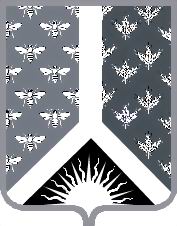 СОВЕТ НАРОДНЫХ ДЕПУТАТОВ НОВОКУЗНЕЦКОГО МУНИЦИПАЛЬНОГО РАЙОНАР Е Ш Е Н И Еот 31 октября 2019 г. № 86-МНПАО внесении изменений в приложение к решению Совета народных депутатов Новокузнецкого муниципального района от 27.10.2015 № 130-МНПА «Об утверждении Положения о реестре объектов муниципальной собственности муниципального образования «Новокузнецкий муниципальный район»Принято Советом народных депутатовНовокузнецкого муниципального района31 октября 2019 г.1. Внести в приложение к решению Совета народных депутатов Новокузнецкого муниципального района от 27.10.2015 № 130-МНПА «Об утверждении Положения о реестре объектов муниципальной собственности муниципального образования «Новокузнецкий муниципальный район» изменения, изложив пункт 7.2 в следующей редакции:«7.2. Для включения в Реестр сведений о созданном (построенном) имуществе, за исключением имущества указанного в пункте 7.2.1, Балансодержатель обязан в двухнедельный срок с момента отражения имущества в бухгалтерском балансе представить в Управление следующие документы:заявление;распорядительный документ, разрешающий строительство (реконструкцию) объекта;правоустанавливающие документы на земельный участок;акты разграничения балансовой принадлежности;документы, подтверждающие финансирование объекта;разрешение на ввод в эксплуатацию и акт приемки объекта капитального строительства;акт (накладная) приема-передачи основных средств (ф. ОС-1);техническую документацию. 7.2.1. Для объектов, установленных частью 17 статьи 51  Градостроительного Кодекса Российской Федерации, Постановлением  Правительства Российской Федерации от 03.12.2014 № 1300 «Об утверждении перечня видов объектов, размещение которых может осуществляться на землях или земельных участках, находящихся в государственной или муниципальной собственности, без предоставления земельных участков и установления сервитутов», статьей 4-5 Закона Кемеровской области от 12.07.2006 № 98-ОЗ «О градостроительной деятельности», Балансодержатель обязан в двухнедельный срок с момента отражения имущества в бухгалтерском балансе представить в Управление следующие документы:заявление;правоустанавливающий документ на земельный участок;схему расположения объекта на земельном участке;заверенную копию муниципального контракта (договора);  документы, подтверждающие финансирование объекта;акт приема-передачи объекта;акт (накладная) приема-передачи основных средств (ф. ОС-1);техническую документацию.».2. Настоящее Решение вступает в силу со дня, следующего за днем его официального опубликования.  Председатель Совета народных депутатов Новокузнецкого муниципального района                                                                             Е.В. ЗеленскаяГлава Новокузнецкого муниципального района	                                                                           А.В. Шарнин